Anmeldeformular für ein Sprachtandem - Bitte am PC ausfüllen und an sprachtandems@hu-berlin.de schicken -Datum:      Suche (gewünschte Sprache): 	     Biete (Muttersprache): 	     Vorname	Name	männlich	weiblich	diversE-Mail-Adresse: 	     Alter / Semesterzahl	      /      Studienfach / Uni	     Interessen:      Für internationale Studierende:Herkunftsland:       	Aufenthaltsdauer in Berlin:	     Gestaltung des Sprachtandems:Was möchtest du lernen? (bitte ankreuzen) Grammatik und Übungen /  Korrektur von schriftlichen Arbeiten /  Unterhaltung und Umgangssprache /  Lesen von Zeitungsartikeln (etc.) und Diskussion /  Gemeinsame Unternehmungen wie Kino, Theater, AusstellungenWas kannst du in deiner Muttersprache vermitteln? (bitte ankreuzen) Grammatik und Übungen /  Korrektur von schriftlichen Arbeiten /  Unterhaltung und Umgangssprache /  Lesen von Zeitungsartikeln (etc.) und Diskussion /  Gemeinsame Unternehmungen wie Kino, Theater, AusstellungenWie viel Zeit möchtest du für das Sprachtandem aufbringen (in der Woche / im Monat)? 	      /      Mein Sprachtandem sollte weiblich  / männlich  / divers  sein. Das ist mir egal . --------------Bitte lass uns wissen, ob die Vermittlung eines Sprachtandems erfolgreich war. Für Hinweise und Vorschläge für die Sprachtandems sind wir dankbar.Abteilung Internationales
Welcome Centre Studierende – Sprachtandemshu.berlin/welcomecentre-studierende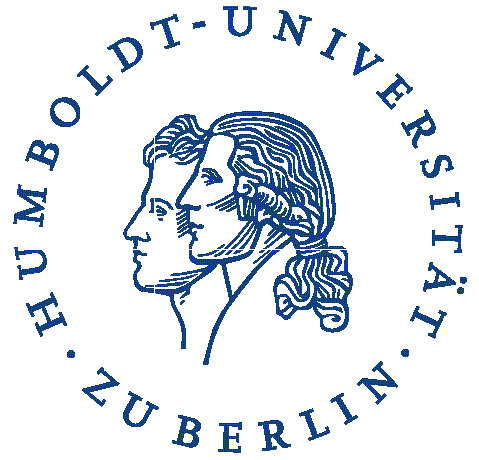 